Checkbook Register ProjectDirections:Create a checkbook register using Google Sheets or Excel.Your spreadsheet should have room for at least 10 transactions.  See below for an example of what it should look like.  Feel free to redesign and be creative (colors, highlights, fonts, etc.)Enter 10 different transactions to see if your spreadsheet functions correctly.Bring it to Mr. Schaufele when finished.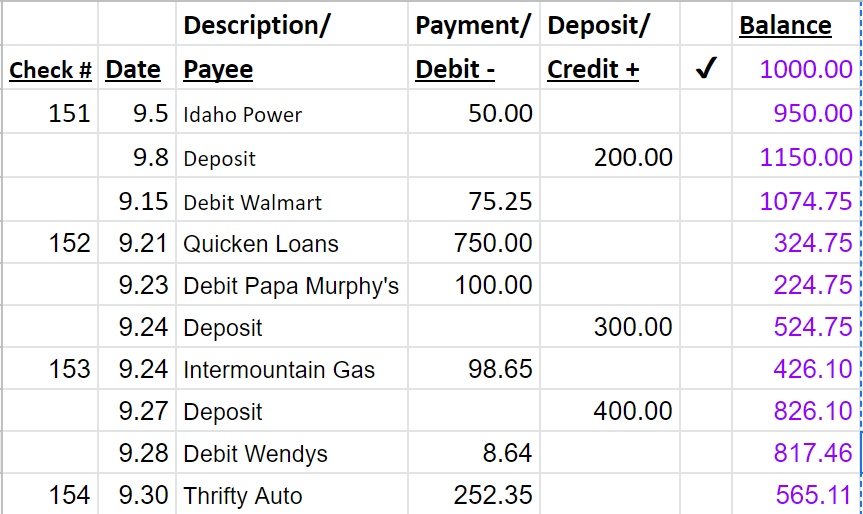 